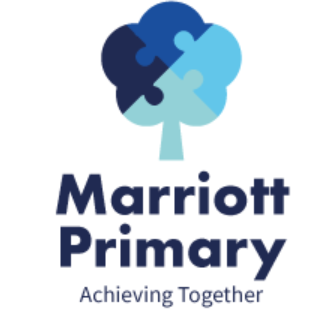 Year 2 Curriculum Newsletter – Autumn 1 Maths In Maths, this term we are looking at the Place Value of numbers to 100. The children should be able to read and understand two-digit numbers. They should be able to represent these in different ways.  They should be able to recognise the place value of each digit for example, 56 (5 means 5 tens, 50, and 6 means 6 ones).  We will also be looking at addition and subtraction with numbers to 100. By the end of the unit, children should be able to solve addition and subtraction questions including regrouping (crossing the tens barrier). They should be secure in their number facts to 20 and be able to apply this to larger numbers.   EnglishDuring this term, we will be looking at the books ‘Stuck’, ‘Zog’, ‘Lion and the Meadow’ and ‘Lila and the Secret of Rain’. We be using the books as a basis for our writing to write diaries, letters and descriptions. In year 2, we would expect children to write using adjectives (describing words) and conjunctions (and, so, but, because) to join their ideas together. Children will continue to use their phonics to segment words before spelling them and will be practising key common exception words that they should be able to spell by the end of the year. Marriott using a ‘cursive’ handwriting style and therefore all children should be beginning to join their letters. Science In Science, we will be studying Animals and their needs. We will be looking what an animal needs to survive and a healthy lifestyle including keeping clean, healthy diet and exercise. Art / DTChildren will be looking at are Class Artists. The children will be making collages in their Art sessions. HistoryWe will be looking at the question, ‘Who is greatest Explorer?’. Within this unit, the children will learn about Christopher Columbus and Neil Armstrong. PEChildren will be developing their sending and receiving and skills and agility. PHSEWe will look at Emotions and Local Community. REThis terms topic is Places of Worship.  MusicChildren will be looking Notation. Important InformationPE is on Wednesday and Friday. Your child may come to school in their PE kit. It is important your child reads 3 times a week. Please complete the homework each week and upload a picture to dojo. 